ГОСУДАРСТВЕННОЕ БЮДЖЕТНОЕ ОБЩЕОБРАЗОВАТЕЛЬНОЕ УЧРЕЖДЕНИЕ«МАКЕЕВСКАЯ СПЕЦИАЛЬНАЯ ШКОЛА-ИНТЕРНАТ №36»Воспитательное занятие на тему:«Герой Донецкой Народной Республики – Павлов Арсен Сергеевич»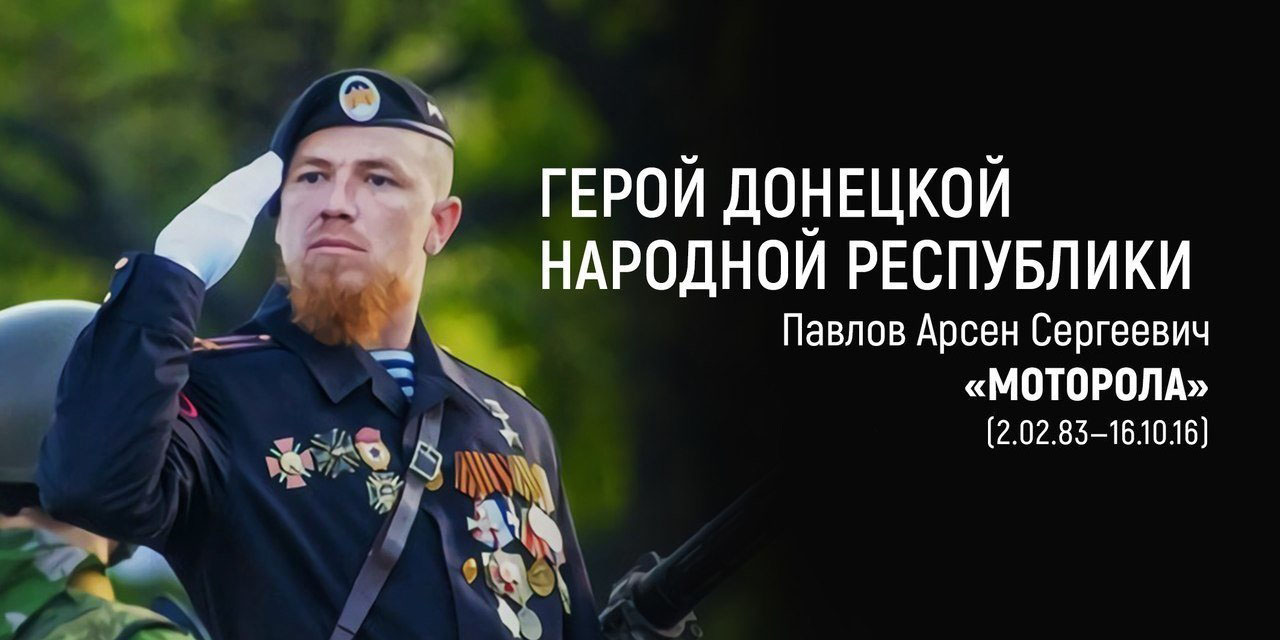 Подготовила:Воспитатель, классный руководительТуболева Н.АМакеевка 2023Цель:  военно-патриотическое воспитание обучающихся, формирование их личностных качеств и свойств как патриотов своей страны, способных встать на защиту Республики.Задачи:- воспитать  у подрастающего поколения чувства любви к Отчизне, гордости за Республику, уважительного отношения к государственным и общественным ценностям;- сформировать у обучающихся личностных качеств и свойств патриотов своей страны на основе национальных, культурно-исторических и воинских традиций;- сохранить память о воинской славе защитников Отчизны, ее героях, содействие проявлению учащимися заинтересованности в изучении исторического наследия своей Родины.Н.п.н.Улыбнись, даже если на сердце темноИ мешают в дороге ошибки,Посмотри, заглянул ясный день к нам в окно,Разве это не стоит улыбки?-Давайте улыбнемся друг другу, ведь добрая улыбка поднимает настроение, и располагает к дружескому общению. А общение на сегодняшнем занятии, надеюсь, будет интересным.… За то, чтоб кто-то нес в руках цветы,В своих руках они держали автоматы.Не для войны рождаются солдаты,А для того, чтоб не было войны.- Этими строками хочется начать наше занятие.- Родина, Отечество, Донбасс, Россия. Мы называем место, где родились иживем Родина, Отечество. И во все времена люди гордились и прославляли,любили и берегли свою Родину и защищали от врагов. Герои родины − какмного в этом смысла!И честь, и храбрость в этих двух словах.Героями нельзя стать слишком быстроГерой лишь тот, кому неведом страх.Всем тем, кто храбро воевал с врагами,Кто мужествен, решителен и смел,Присвоить можно звание героя,И кто свершил немало важных дел!Словарная работа- Кто такой герой?Герой - это мужественный, отважный человек способный пожертвоватьсобой ради других. Неважно чем жертвовать - жизнью или просто потраченным временем и силами для незнакомых людей, близких, для Родины.Его награждают медалями, орденами, а если без всяких знаков –человеческой памятью и неизбывной благодарностью.Их помнят потом еще долгое время, их приводят в пример подрастающему поколению. Многие герои Донбасса достойны почитания иуважения, их подвиги оставили след, как в истории страны, так и в мировойистории.На Донбассе много храбрых сердцем людей, которые сделают всевозможное, чтобы спасти жизни других. Многие граждане, хоть и не получили награду Героя России, тем не менее являются таковыми. Это настоящие герои нашего времени. Подвиги обычных людей зачастую малозаметны, но в сердцах близких людей остаются навсегда.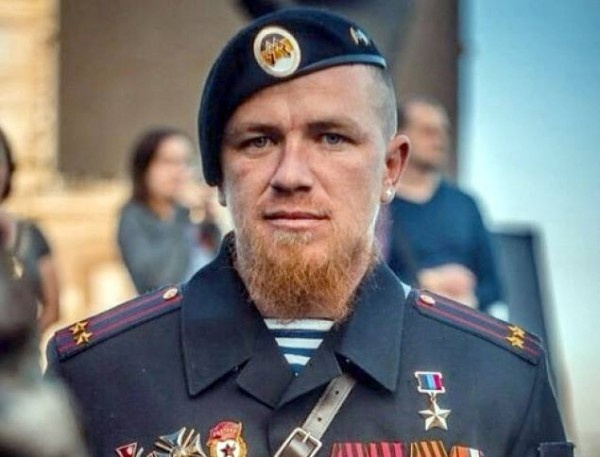 16 октября в Донецке был убит один из самых известных командиров Ополчения ДНР Арсен Павлов (Моторола). В лифте дома, где проживал Арсен Павлов сработало самодельное взрывное устройство. Моторола находился в этот момент в эпицентре взрыва и получил травмы несовместимые с жизнью. В память о легендарном командире мы публикуем очерк о нём, написанный полтора года назад.	«Право называть себя русским я получил в армии. Меня спрашивают, кто ты по национальности − я русский по национальности. Все русские мои братья. И чтобы называть себя русским, я прошёл 4,5 года службы. Если ты русский, если у тебя есть потенциал, то ты можешь послужить родине или закончить университет и профессией, который ты обладаешь, развивать свою страну, свой народ. А не просто так прожигать жизнь и кричать, что ты русский, плеваться в монитор…»,  так говорил в одном из первых своих интервью один из самых успешных и популярных командиров ополчения Арсен Павлов («Моторола»).	Родился Арсен в республике Коми. Его родители умерли рано, и будущего героя воспитывала бабушка. В 2002 г. Павлов ушёл в армию. Служил в морской пехоте. После срочной службы уже по контракту дважды принимал участие в контртеррористической операции в Чечне. В мирной жизни Арсен выучился на профессионального спасателя, но в последние годы был резчиком по граниту – изготовлял надгробные памятники. Однако, вспыхнувшая на Украине война вновь позвала героя к оружию…	Павлов был одним из первых добровольцев, приехавших в Новороссию. Ещё в самом начале событий он, взяв дома пять тысяч рублей, сел на поезд и поехал на Донбасс – в Ясиноватую. Боевая же биография «Моторолы» началась, как у многих, со Славянска. Он начинал как рядовой, потом командир отделения, потом командир пулеметно-противотанкового взвода. Одно время командовал ротой, потом снова вернулся на взвод. Он очень храбрый, решительный. Реальный герой».- Давайте отдохнем: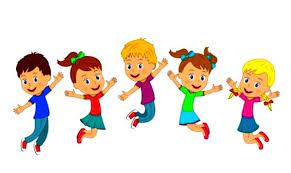 ФизкультминуткаПотрудились – отдохнем.Встанем, глубоко вздохнем.Руки в стороны, вперед,Влево, вправо поворот.Три наклона, прямо встать,Руки вниз и вверх поднять.Руки плавно опустили,Всем улыбки подарили.- Продолжаем работать.	 «Моторола – живая легенда, − представлял его в том материале сам Дубовой. − Командир противотанкового спецподразделения. Абсолютно бесстрашен, быстр, умён: молниеносно просчитывает любую ситуацию и принимает единственно правильное решение. Это он и его бойцы освободили в апреле стратегически важный пригород Славянска – Семеновку.	Это он и его бойцы выдержали страшный семичасовой бой 3 июня — наш Сталинград, когда прикрываемые штурмовыми бомбардировщиками Су-27 и «крокодилами» – вертолетами МИ-24 украинские танки и БТРы подошли на 25 метров к передовому блок-посту, но были подожжены и отброшены. В том бою ополченцы понесли ощутимые потери − 7 «двухсотых» и более 30 «трёхсотых»… Но выстояли. Сбили два вертолета, вывели из строя Т-64 и два БТРа и основательно покрошили укровскую пехоту. За беспримерные мужество и героизм, проявленные в том бою, шестеро бойцов спецподразделения Моторолы представлены к награждению Георгиевскими крестами. 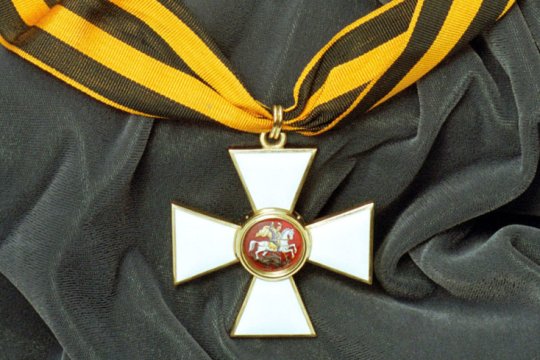 Самым страшным для себя боем Павлов называет 5 мая 2014 г., когда он вместе со своими бойцами попал в засаду в Семёновке: «Ночью украинцы зашли, посадили снайперов во дворах, мы выехали на мост и вступили в бой. Тогда мы реально попали в окружение. Самое страшное было то, что со мной там были люди, еще не имевшие навыков ведения боя, необстрелянные совсем. Именно поэтому в «Спарте» всех новобранцев мы в первую очередь учим, в том числе психологически. - Давайте посмотри видео о легендарном герое.( https://youtu.be/Hdousnpn3nE?si=hnX_Z1f3ArYx7b9k )- Наши глазки устали и хотят отдохнуть: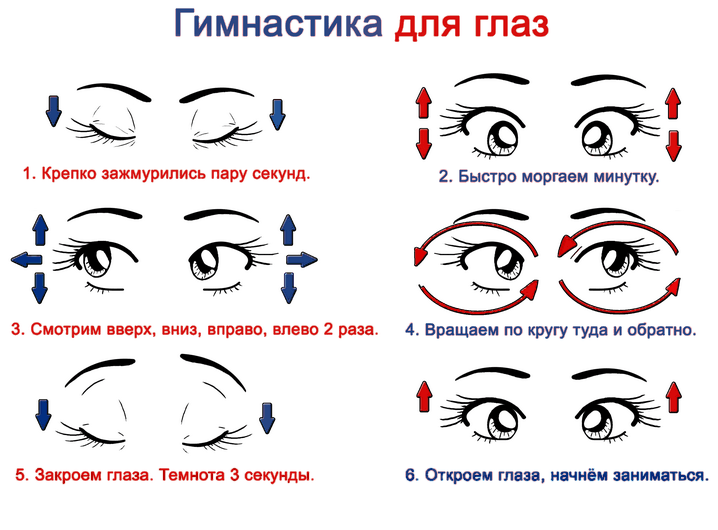 - Хорошо.- Попасть в «подразделение легендарного «Моторолы»» считается весьма почётным. Для новобранцев есть учебное подразделение, где их обучают не только боевым навыкам, но и жёсткой дисциплине, которой славится «Спарта».Время замерло...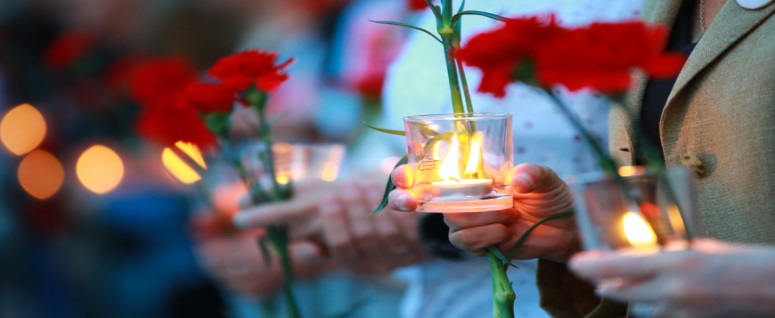 Стынет гранит.Наступает минута молчанияИ со мною огонь говоритГолос памяти...Голос печали...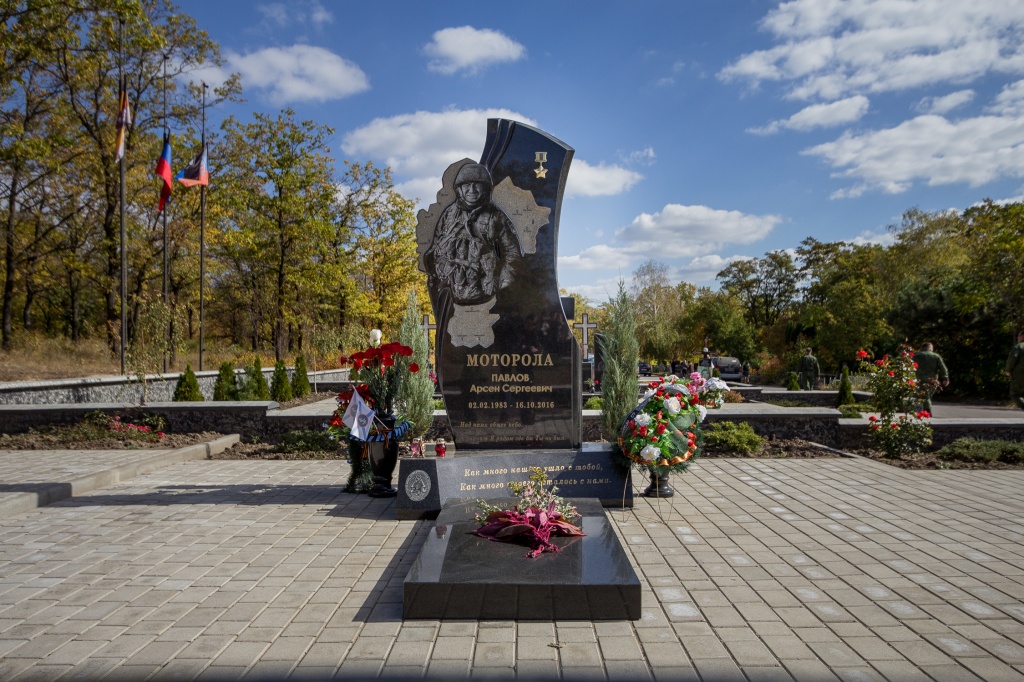 